NATIONAL ASSEMBLY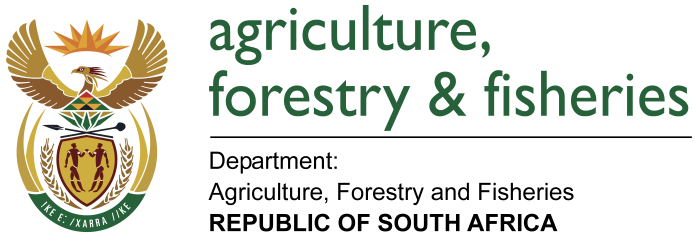 WRITTEN REPLYQUESTION 2225 / NW 2457EMINISTER OF AGRICULTURE, FORESTRY AND FISHERIES:Mr D W Macpherson (DA) to ask the Minister of Agriculture, Forestry and Fisheries:QUESTION:Whether a certain person (name and details furnished) has any (a) direct and/or (b) indirect relationship with certain persons (names and details furnished); if so, what is the nature of the relationship in each case?  NW2457EREPLY:No Direct RelationshipNo Indirect Relationship(і)			No(іі)		No(ііі)		No(іv)		No